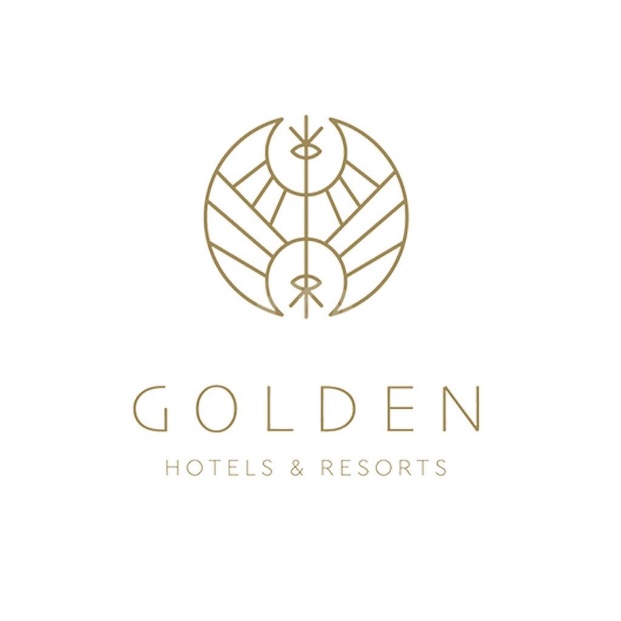 Η GOLDEN Hotels & Resorts αποτελεί μία δυναμικά αναπτυσσόμενη αλυσίδα παραθαλάσσιων ξενοδοχείων υψηλών προδιαγραφών στην Κρήτη.
Με δύο ξενοδοχεία στην Ανάληψη Χερσονήσου, το 5* ξενοδοχείο TUI BLUE Insula Alba και το 5* SENSEANA Sea Side Resort & Spa, καθώς και τρία ξενοδοχεία στο Λιμάνι Χερσονήσου, το 5* AKASHA Beach Hotel & Spa, το 5* KING MINOS RETREAT Resort & Spa και το 4* Hotel Golden Beach, η GOLDEN Hotels & Resorts αναπτύσσεται δυναμικά δημιουργώντας ανάλογες θέσεις εργασίας.Αναζητούμε για την σεζόν 2023:Σπουδαστές Τουριστικών Σχολών για Πρακτική ΆσκησηΑπαραίτητα προσόντα:Σπουδαστές Τουριστικών Σχολών με δικαίωμα Πρακτικής ΆσκησηςΠολύ καλή γνώση αγγλικής γλώσσας (και τυχόν άλλων γλωσσών)Πολύ καλή χρήση Η/ΥΤι αναζητούμε:Πελατοκεντρική αντίληψηΠηγαία διάθεση για φιλοξενίαΕπαγγελματική εμφάνιση και συμπεριφορά, ομαδικό πνεύμα εργασίαςΕυελιξία και προσαρμοστικότητα σε απαιτητικές καταστάσειςH GOLDEN Hotels & Resorts προσφέρει:Άριστο εργασιακό περιβάλλονΠροοπτικές εξέλιξης σε μια ταχέως αναπτυσσόμενη αλυσίδαΑνταγωνιστικό πακέτο οικονομικών απολαβώνΣυνεχή εκπαίδευση και παρακολούθηση προόδουΔιαμονή και πλήρη διατροφήΣτολή εργασίας
Αν σας ενδιαφέρει να γίνετε και εσείς μέλος της αναπτυσσόμενης ομάδας μας και να εξελιχθείτε στον όμιλό μας,
μπορείτε να μας αποστείλετε το βιογραφικό σας σημείωμα με μία πρόσφατη φωτογραφία στο email papastylianoumaria@goldenhotels.gr .Η εταιρεία διαχειρίζεται τα βιογραφικά με απόλυτη εμπιστευτικότητα.Περισσότερες πληροφορίες στο www.goldenhotels.gr